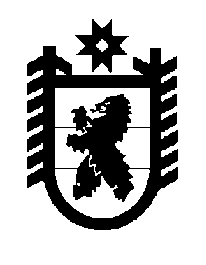 Российская Федерация Республика Карелия    ПРАВИТЕЛЬСТВО РЕСПУБЛИКИ КАРЕЛИЯРАСПОРЯЖЕНИЕ                                от  26 сентября 2016 года № 740р-Пг. Петрозаводск В целях реализации Региональной адресной программы по переселению граждан из аварийного жилищного фонда на 2014 – 2017 годы, утвержденной постановлением Правительства Республики Карелия от   23 апреля 2014 года № 129-П, в соответствии с частью 11 статьи 154 Федерального закона от                   22 августа  2004 года № 122-ФЗ «О внесении изменений в законодательные акты Российской Федерации и признании утратившими силу некоторых законодательных актов Российской Федерации в связи с принятием федераль-ных законов «О внесении изменений и дополнений в Федеральный закон «Об общих принципах организации законодательных (представительных) и исполнительных органов государственной власти субъектов Российской Федерации» и «Об общих принципах организации местного самоуправления в Российской Федерации», учитывая решение Совета Олонецкого националь-ного муниципального района от 24 августа 2016 года № 55 «О приеме в муниципальную собственность Олонецкого национального муниципального района имущества из государственной собственности Республика Карелия»:1. Утвердить перечень государственного имущества Республики Карелия, передаваемого в муниципальную собственность Олонецкого национального муниципального района, согласно приложению к настоящему распоряжению. 2. Казенному учреждению Республики Карелия «Управление капитального строительства Республики Карелия» совместно с администрацией Олонецкого национального муниципального района обеспечить подписание передаточного акта и представить его на утверждение в Государственный комитет Республики Карелия по управлению государственным имуществом и организации закупок.3. Право муниципальной собственности на передаваемое имущество возникает с момента утверждения передаточного акта.             Глава Республики Карелия                                                                  А.П. Худилайнен   Приложение к распоряжениюПравительства Республики Карелияот 26 сентября 2016 года № 740р-ППЕРЕЧЕНЬ государственного имущества Республики Карелия, передаваемого в муниципальную собственность Олонецкого национального муниципального района2№ п/пНаименование имуществаАдрес место- нахождения имуществаИндивидуализирующие характеристики имущества1234Жилое помещениеОлонецкий район, пос. Ильинский, ул. Луначарского, д. 8а, кв. 19763/10000 доли  в квартире общей площадью 28,1 кв. мЖилое помещениеОлонецкий район, пос. Ильинский, ул. Луначарского, д. 8а, кв. 29763/10000 доли  в квартире общей площадью 28,1 кв. мЖилое помещениеОлонецкий район, пос. Ильинский, ул. Луначарского, д. 8а, кв. 39763/10000 доли  в квартире общей площадью 28,5 кв. мЖилое помещениеОлонецкий район, пос. Ильинский, ул. Луначарского, д. 8а, кв. 49763/10000 доли  в квартире общей площадью 28,6 кв. мЖилое помещениеОлонецкий район, пос. Ильинский, ул. Луначарского, д. 8а, кв. 59763/10000 доли  в квартире общей площадью 44,2 кв. мЖилое помещениеОлонецкий район, пос. Ильинский, ул. Луначарского, д. 8а, кв. 69763/10000 доли  в квартире общей площадью 44,3 кв. мЖилое помещениеОлонецкий район, пос. Ильинский, ул. Луначарского, д. 8а, кв. 79763/10000 доли  в квартире общей площадью 28,1 кв. мЖилое помещениеОлонецкий район, пос. Ильинский, ул. Луначарского, д. 8а, кв. 89763/10000 доли  в квартире общей площадью 28,1 кв. м1234Жилое помещениеОлонецкий район, пос. Ильинский, ул. Луначарского, д. 8а, кв. 99763/10000 доли  в квартире общей площадью 28,1 кв. мЖилое помещениеОлонецкий район, пос. Ильинский, ул. Луначарского, д. 8а, кв. 109763/10000 доли  в квартире общей площадью 44,1 кв. мЖилое помещениеОлонецкий район, пос. Ильинский, ул. Луначарского, д. 8а, кв. 119763/10000 доли  в квартире общей площадью 56 кв. мЖилое помещениеОлонецкий район, пос. Ильинский, ул. Луначарского, д. 8а, кв. 129763/10000 доли  в квартире общей площадью 56,1 кв. мЖилое помещениеОлонецкий район, пос. Ильинский, ул. Луначарского, д. 8а, кв. 139763/10000 доли  в квартире общей площадью 28,1 кв. мЖилое помещениеОлонецкий район, пос. Ильинский, ул. Луначарского, д. 8а, кв. 149763/10000 доли  в квартире общей площадью 28,1 кв. мЖилое помещениеОлонецкий район, пос. Ильинский, ул. Луначарского, д. 8а, кв. 159763/10000 доли  в квартире общей площадью 28,1 кв. мЖилое помещениеОлонецкий район, пос. Ильинский, ул. Луначарского, д. 8а, кв. 169763/10000 доли  в квартире общей площадью 44,1 кв. мЖилое помещениеОлонецкий район, пос. Ильинский, ул. Луначарского, д. 8а, кв. 179763/10000 доли  в квартире общей площадью 56 кв. мЖилое помещениеОлонецкий район, пос. Ильинский, ул. Луначарского, д. 8а, кв. 189763/10000 доли  в квартире общей площадью 56,1 кв. м